FelhívásINGYENES MŰVÉSZET- ÉS MESETERÁPIÁS ÖNISMERETI CSOPORTZUGLÓIAK RÉSZÉRE 2017. NOVEMBER 25.A Lelki Egészségvédő Alapítvány a Zuglói Önkormányzat támogatásával ingyenes művészeti- és meseterápiás csoportokat indít Zugló felnőtt lakosai számára.A komplex művészeti- és kincskereső meseterápiás önismereti csoportjainkat ajánljuk mindenkinek, aki elakadt az életében, és szeretne új lendületet venni, mozgásba hozni belső energiáját, és megtalálni a kivezető utat nehéz élethelyzetéből.  A kiscsoportos, együttes kreatív munka elősegíti a megoldások megtalálását, az elakadás feloldását.Foglalkozásainkat ajánljuk továbbá azoknak is, akik egyszerűen csak elfáradtak a hétköznapi élet nehézségeitől, és szeretnének feltöltődni, új erőt nyerni a folytatáshoz, vagy az újrakezdéshez. 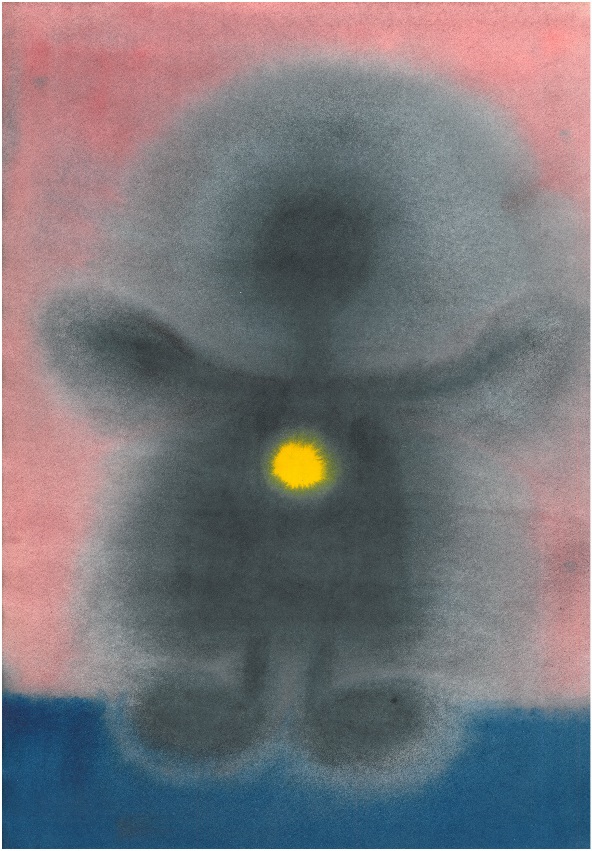 A csoportot 4 alkalommal, alkalmanként 6 órában Kovács Csilla művészet és meseterápiás szakember vezeti.A foglalkozások Zuglóban lesznek, helyszín:Móra Ferenc Általános IskolaXIV. Újváros park 2.A foglalkozások ingyenesek, de a részvétel előzetes regisztrációhoz kötött.Regisztrálni lehet e-mailen a lea.pszichologia@gmail.comcímen a http://lelkiegeszsegert.hu/onismereti-csoportok.html oldalrólletölthető jelentkezési lappal.További információk: Herczeg Andrea 06 (1) 221 7068 (H-Cs 11-15)A csoport időpontjai:November 25, december 2, 9, 16, naponta 10-16 óra között,jelentkezési határidő: november 21.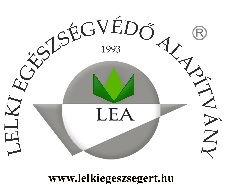 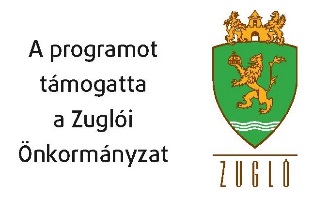 